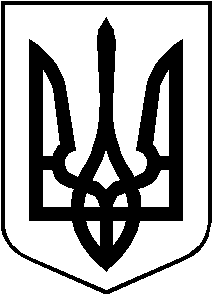 РОЖИЩЕНСЬКА МІСЬКА РАДАЛУЦЬКОГО РАЙОНУ ВОЛИНСЬКОЇ ОБЛАСТІвосьмого скликанняРІШЕННЯ 10 лютого 2022 року                                                                                     № 16/14Про продовження терміну дії договоруоренди землі гр. Полячук Г. В. Керуючись пунктом 34 частини першої статті 26 Закону України «Про місцеве самоврядування в Україні», статтями 12, 1261 Земельного кодексу України, статтею 33 Закону України «Про оренду землі», статтею 19 Закону України «Про землеустрій», розглянувши клопотання гр. Полячук Галини Володимирівни, враховуючи рекомендації постійної комісії з питань депутатської діяльності та етики, дотримання прав людини, законності та правопорядку, земельних відносин, екології, природокористування, охорони пам’яток та історичного середовища від 21.01.2022 № 17/9, міська радаВИРІШИЛА:Продовжити термін дії договору оренди землі укладеного 21.02.2020 р. між Рожищенською міською радою та гр. Полячук Галиною Володимирівною, право оренди зареєстровано 25.02.2020 у Державному реєстрі речових прав на нерухоме майно, на  земельну ділянку в м. Рожище, вул. 1-го Травня, 40, площею 0,0300га, кадастровий номер земельної ділянки – 0724510100:02:006:0081, для будівництва та обслуговування будівель торгівлі, терміном на 5 рік.Зобов’язати  гр. Полячук Галину Володимирівну:2.1. Укласти з Рожищенською міською радою додаткову угоду про продовження терміну дії договору оренди землі, в місячний термін з дати прийняття даного рішення;2.2. Зареєструвати право оренди земельної ділянки в порядку, визначеному чинним законодавством України;2.3. Виконувати обов’язки землекористувача відповідно до вимог статті 96 Земельного кодексу України.Контроль за виконанням даного рішення покласти на постійну комісію з питань депутатської діяльності та етики, дотримання прав людини, законності та правопорядку, земельних відносин, екології, природокористування, охорони пам’яток та історичного середовища Рожищенської міської ради.Міський голова                                       			Вячеслав ПОЛІЩУК Солодуха Алла  21541      